  THE SUSTAINABILITY COUNCIL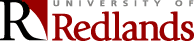 University of Redlands Sustainability Programs and Initiatives (Nov. 2013, partly revised 3/1/17 Draft)Charter signee, American College & University President’s Climate Commitment (ACUPCC)Charter member of the Association for the Advancement of Sustainability in Higher Education (AASHE)Co-generation facility completed in 2006, reducing campus carbon footprint by over 25%Campus-wide green building commitment—two new buildings, Lewis Hall and Center for the Arts, have received LEEDS ratings of silver and gold, respectively. Comprehensive self-study of campus sustainability proposed as part of STARS 2.0 (AASHE)Merriam Hall; green residence hall experiment—Fall 2007-presentLong-established campus recycling programSURF—“Sustainable University of Redlands Farm” established 2009 Student-led initiatives for composting, environmental justice, recycling, water conservation, fossil fuel divestment, renewable energy and efficiency improvementsSustainability officer(s) as part of student government (ASUR)Students for Environmental Action club that sponsors Green Week on campusOther student organizations and chapters (e.g., U.S. Green Bldg, Council, Greek orgs. , etc.)Proposals for infusing sustainability across the curriculum and developing a minor in Sustainability Studies Proposal for new Center for Sustainability Studies in 2012 New transit station for south campus being planned and designedBusiness & Sustainability joint-accelerated BA/MBA degree program being plannedBetter integration of sustainability goals with Race & Ethnic Studies, as well as campus diversity programFood service provider Bon Appetit’s sustainable food initiatives (Farm-to-Fork, Eat Local Challenge, Marine Stewardship Council Sustainable Seafood, Fair Trade, Low Carbon Diet Calculator, Cage-Free Eggs, Crate-Free Pork, etc.)Formation of University-wide Sustainability Council in 2013 (revitalized 2016)Guidelines for sustainable investment practices being developedEnergy improvements:  co-gen upgrades, LED lighting upgradesComposting program proposal for SURF, plus Bon Apetit post-consumer composting binAdditional dining service improvements proposed, such as half-portion options, eliminating disposables, increasing clamshell use,  shifting to digital receipts, partnering with Inland Harvest/Food Recovery Network to donate excess food for the needy Suggestions for creation of sustainability coordinator position – staff professional Suggestions for creating work-study sustainability positions for students